Funkcjonowanie osobiste i społeczne,  klasa I, II PDP dzień 08.04.2020Temat: Zwierzęta wiosną.Cele:- przypomnienie nazw zwierząt budzących się ze snu zimowego,- wzbogacanie wiadomości przyrodniczych,- wzbogacanie słownictwa.	Przygotuj zeszyt,Zapisz aktualną datę:  Środa, 8 dzień kwietnia 2020 rokuZapisz lub narysuj aktualną pogodę.Wysłuchaj tekstu na temat zwierząt budzących się ze snu zimowego, spróbuj odgadnąć zagadki.Skopiuj film i wklej go w przeglądarkę lub poproś rodziców albo rodzeństwo.https://www.youtube.com/watch?v=o2p_gtlp1QYZadanie dla:  Kasi, Magdy, Huberta i PiotraDokończ zdania i zapisz je w zeszycie: W marcu ze snu zimowego budzą się: …………………………………………W kwietniu ze snu zimowego budzą się: …………………………………….Zadanie dla: Natalki i RoksanySpróbuj narysować w zeszycie dwa ze zwierzątka budzące się wiosną ze snu zimowego, np. ślimaka         zaskrońca      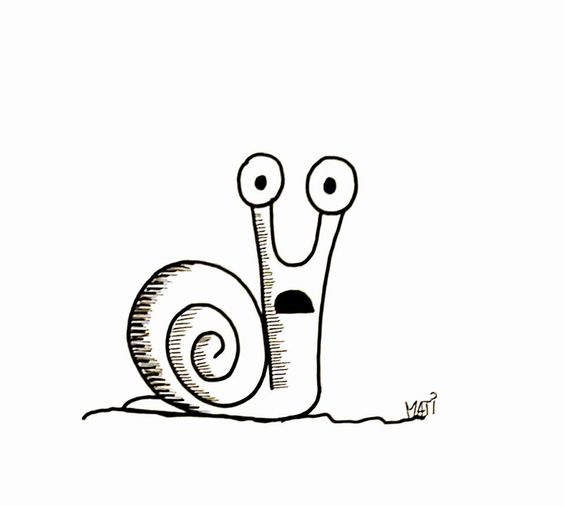 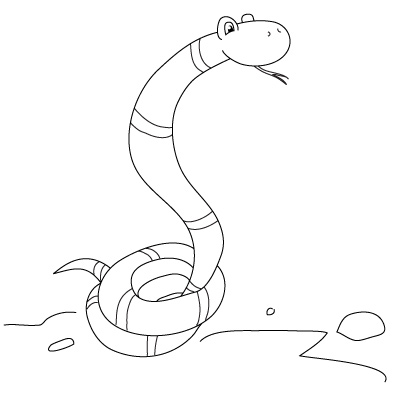 biedronkę                                  jeża  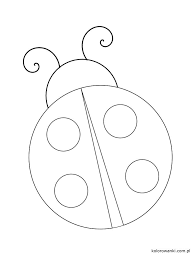 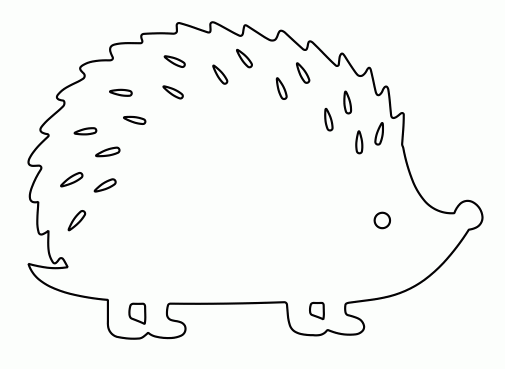  Możesz je pokolorować.Przyjemnej pracy.